Муниципальное автономное образовательное учреждение Озерновская средняя общеобразовательная школа № 3 Усть-Большерецкого муниципального района (МАОУ Озерновская СОШ № 3)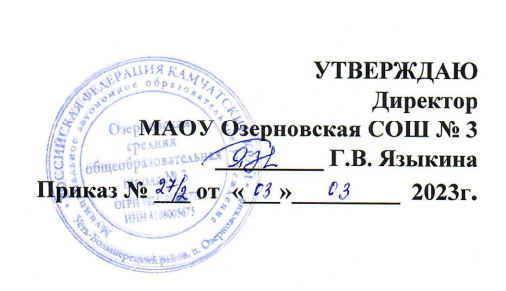 План работы первичного отделения Общероссийского общественно-государственного движения детей и молодежи «Движение первых» на 2022-2023 учебный год№п/пСодержание: наименование мероприятия, описание мероприятия и т.д.Содержание: наименование мероприятия, описание мероприятия и т.д.Сроки реализацииНаправление ДвиженияОтветственный исполнитель1.Марафон открытий первичных отделенийМарафон открытий первичных отделенийМарт 2023Медиа и коммуникации «Расскажи о главном!»Заместитель директора по ВР Алейникова А.Н.2.Всероссийский открытый урок «ОБЖ» приуроченный к празднованию  Всемирного дня ГОВсероссийский открытый урок «ОБЖ» приуроченный к празднованию  Всемирного дня ГОМарт 2023Труд, профессия и своё дело «Найди призвание!»Преподаватель-организатор Базыков В.Н3.Внеклассное мероприятие «Золушка 2023» , приуроченное к празднованию Международного женского дняВнеклассное мероприятие «Золушка 2023» , приуроченное к празднованию Международного женского дняМарт 2023Культура и искусство «Создавай и вдохновляй!»Заместитель директора по ВР Алейникова А.Н.)4.Акция «Пристегнись!»  Акция «Пристегнись!»  Март 2023Здоровый образ жизни «Будь здоров!»Преподаватель-организатор ОБЖ Базыков В.Н.5.День цветных карандашейДень цветных карандашейМарт 2023Культура и искусство «Создавай и вдохновляй!»Педагог ДО Тимошенко Е.И6.Всемирный день поэзии. Всемирный день поэзии. Март 2023Культура и искусство «Создавай и вдохновляй!»Педагог-библиотекарь Полякова А.В.7.Общешкольные соревнования по волейболу Общешкольные соревнования по волейболу Март 2023Здоровый образ жизни «Будь здоров!»Учителя физической культуры  Скоринский М.Н. Базыков В.Н.8.Соревнования по пионерболу Соревнования по пионерболу Март 2023Здоровый образ жизни «Будь здоров!»учителя физической культуры Скоринский М.Н. Базыков В.Н.9.Всемирный день дикой природы Всемирный день дикой природы Март 2023Экология и охрана природы «Береги планету!»Педагог ДО Бадыкина О.С.10.День Земли   День Земли   Март 2023Экология и охрана природы «Береги планету!»Педагог ДО Бадыкина О.С.11.Путешествие будущих пятиклассниковПутешествие будущих пятиклассниковМарт 2023Образование и знания «Учись и познавай!»Зам директора по ВР Алейникова А.Н.12.День воссоединения Крыма с Россией   День воссоединения Крыма с Россией   Март 2023Туризм и путешествия «Открывай страну!»Руководитель школьного музея Полякова А.В 13.Школьная научно-практическая конференцияШкольная научно-практическая конференцияМарт 2023Наука и технологии «Дерзай и открывай!»Заместитель директора по УВР Барсамова Н.Ю.14.Всероссийская акция, посвященная Дню космонавтики Гагаринский урок «Космос-это мы»Всероссийская акция, посвященная Дню космонавтики Гагаринский урок «Космос-это мы»Апрель 2023Наука и технологии «Дерзай и открывай!»Классные руководители 1-11 классов15.Всероссийский открытый урок ОБЖ (день пожарной охраны)Всероссийский открытый урок ОБЖ (день пожарной охраны)Апрель 2023Труд, профессия и своё дело «Найди призвание!»Классные руководители, преподаватель-организатор ОБЖ Базыков В.Н.16.День местного самоуправленияДень местного самоуправленияАпрель 2023Медиа и коммуникации «Расскажи о главном!»Зам директора по ВР Алейникова А.Н.17.Международный день птиц. Акция «Покорми птиц»	Международный день птиц. Акция «Покорми птиц»	Апрель 2023Экология и охрана природы «Береги планету!»Кл. руководители  1-4 классов18.Всемирный день здоровья.Всемирный день здоровья.Апрель 2023Здоровый образ жизни «Будь здоров!». педагоги-организаторы)19.Путеводитель по ВУЗам и учебным заведениям  «Куда пойти учиться» (отв. Путеводитель по ВУЗам и учебным заведениям  «Куда пойти учиться» (отв. Апрель 2023Труд, профессия и своё дело «Найди призвание!»Классные руководители 9-11 классов20.Экскурсии совместно с  визит-центром Кроноцкого заповедникаЭкскурсии совместно с  визит-центром Кроноцкого заповедникаМай 2023Туризм и путешествия «Открывай страну!»ФГБУ «Кроноцкий государственный заповедник»21.«Классные встречи«Классные встречиМай 202322.Всероссийская акция, посвященная Празднику весны и трудаВсероссийская акция, посвященная Празднику весны и трудаМай 2023Экология и охрана природы «Береги планету!»Классные руководители5-11 классов23.Всероссийская акция, посвященная Дню ПобедыВсероссийская акция, посвященная Дню ПобедыМай 2023Патриотизм и историческая память «Служи отечеству!»Заместитель директора по ВР Алейникова А.Н.Педагог-организатор Гришина А.В24.Последний звонок Последний звонок Май 2023Образование и знания «Учись и познавай!»Зам директора по ВР Алейникова А.Н.)